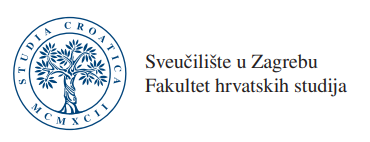 DIPLOMSKI RADIme i prezimeTema diplomskoga rada Mentor: izv. prof. dr. sc. ime i prezimeZagreb, mjesec 2022.